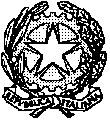 		CORTE DI APPELLO DI LECCE Sezione Unica PenaleIl Presidente del Collegio, onde evitare la contestuale presenza in udienza di un eccessivo numero di persone per ragioni di tutela della salute, dispone che i procedimenti fissati dinanzi a questa Corte per l’udienza dell’11 gennaio 2021 per cui è stata già prevista o avviata la discussione orale o è stata tempestivamente avanzata richiesta di discussione orale ai sensi dell’art. 23 co. 4 e 6 D.L. 9-11-2020 n. 149 o è prevista attività istruttoria e quelli camerali abbiano la seguente indicazione oraria :ore 9.30i seguenti processi:n. 15 statino – n. 763/18 ;n. 19 statino – n. 2039/16 ;n. 23 statino – n. 724/19 ;n. 25 statino – n. 1163/20 ;ore 10.15i seguenti processi :n. 2 statino – n. 1738/19 ;n. 8 statino – n. 1370/17 ;i procedimenti SIGE fissati ;ore 11.15  i seguenti processi :n. 3 statino – n. 593/18 ;n. 13 statino – n. 1121/17 ;n. 16 statino – n. 279/20 ;ore 14.00i seguenti processi :n. 24 – n. 246/20 ;n. 26 – n. 1570/20.Si precisa che gli altri processi per cui non è stata avanzata richiesta tempestiva di discussione orale verranno trattati dal collegio ed eventualmente decisi ai sensi dell’art. 23 co. 3 D.L. 9-11-2020 n. 149. Manda alla cancelleria per le comunicazioni al P.G. ed ai Consigli dell’Ordine degli Avvocati ed alle Camere Penali di Lecce, Brindisi e Taranto.Dispone che copia del presente provvedimento sia affissa alla porta d’udienza.Lecce, 8.01.2021                                                          F.to IL PRESIDENTE                                                                                       dr. Nicola Lariccia